Производительность труда и поддержка занятости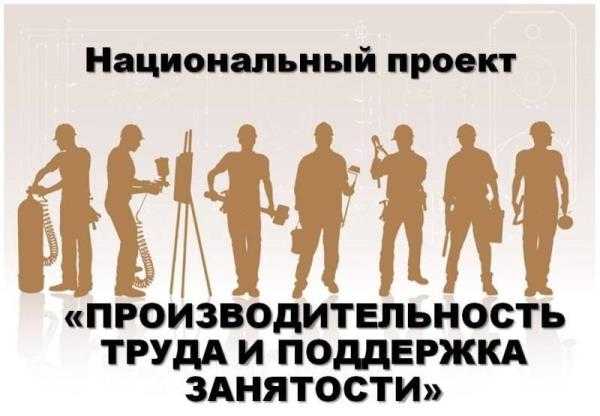 В соответствии с Указом Президента Российской Федерации В. В. Путина от 7 мая 2018 года № 204 «О национальных целях и стратегических задачах развития Российской Федерации на период до 2024 года» повышение производительности труда выделено как одно из приоритетных задач развития страны. Для реализации поставленной цели разработан национальный проект «Производительность труда и поддержка занятости», предполагающий участие предприятий несырьевых отраслей экономики. Самарская область является участником национального проекта «Производительность труда и поддержка занятости» (далее – национальный проект).Цель национального проекта – обеспечить рост производительности труда на средних и крупных предприятиях базовых несырьевых отраслей экономики не ниже 5% в год к 2024 году.Участником проекта может стать производственное предприятие при условии соответствия критериям отбора:1. Выручка предприятия от 400 млн. рублей до 30 млрд. рублей в год.2. Наличие потенциала повышения производительности труда не менее 10%.3. Отношение предприятия к одной из приоритетных отраслей: — обрабатывающие производства (раздел С), за исключением группировок «Производство кокса и нефтепродуктов» (класс 19), „Производство табака“ (класс 12), „Производство напитков, кроме производства безалкогольных напитков“ (группы 11.01, 11.02, 11.03, 11.04, 11.05, 11.06);
           —строительство (раздел F);
           — транспортировка и хранение (раздел Н), за исключением группировок „Хранение и складирование нефти и продуктов ее переработки“ (вид 52.10.21), „Хранение и складирование газа и продуктов его переработки“ (вид 52.10.22) и „Деятельность трубопроводного транспорта“ (подкласс 49.5);
            — сельское, лесное хозяйство, охота, рыболовство и рыбоводство (раздел А), за исключением группировки „Выращивание табака и махорки“ (группа 01.15).4. Доля участия налоговых резидентов иностранных государств в уставном (складочном) капитале юридического лица не выше 25%.При условии соответствия указанным критериям отбора предприятию для включения в программу необходимо подать заявку на сайте: http://производительность.рфМероприятия по повышению производительности труда осуществляет Региональный центр компетенций Самарской области в сфере производительности труда (Центр кластерного развития ГАУ Самарской области «Центр инновационного развития и кластерных инициатив»), далее — PЦК).Предлагаем Вашему предприятию войти в число предприятий-участников для реализации мероприятий по повышению производительности труда.Контактное лицо:— в министерстве промышленности и торговли Самарской области: Пивкина Анна Анатольевна, тел.: (846) 334-53-51, e-mail: PivkinaAA@samregion.ru;— в администрации муниципального района Сызранский — Сухов Сергей Александрович, тел (8464) 98-70-61, e-mail: syzranskytrud@mail.ru. 